Soils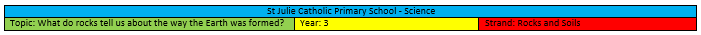 Fossil formationThe property of soils is affected by the:type of rocksize of rock pieces amount of organic matter in it.The property of soils is affected by the:type of rocksize of rock pieces amount of organic matter in it.Peat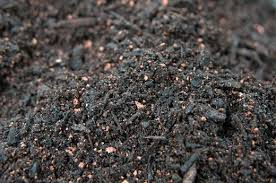 - water-logged - contains partially decomposed plant material- soft and easily compressedSandy soil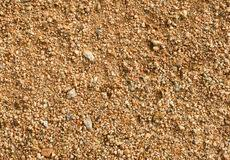 - light and dry- lots of air gaps so water drains through quicklyChalky soil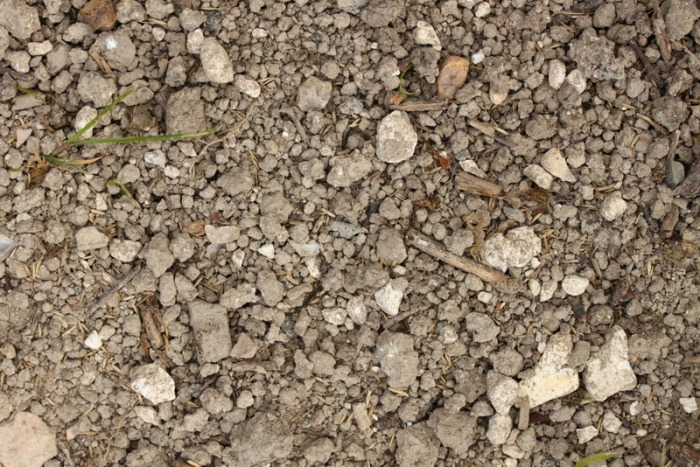 -  stony and water drains through quickly- found in areas with lots of chalk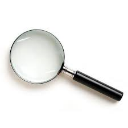 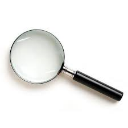 Clay soil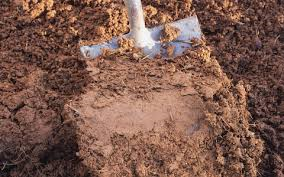 - very sticky when wet- a heavy soil- water does not drain through it quicklySignificant scientistsSignificant scientistsMary Anning(1799-1847)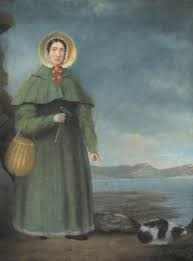 Mary Anning was an English palaeontlogist and fossil collecter. She became known around the world for important finds she made in Jurassic fossil beds in Dorset.Key vocabularyKey vocabularyrockA naturally occurring material made of minerals. They can be different sizes:stonespebblesbouldersfossilThe bones or other remains of living things are sometimes preserved in rocks as fossils.soilGround up rock mixed with plant and animal remains.Fossils were formed millions of years ago.Fossils were formed millions of years ago.Fossils were formed millions of years ago.Fossils were formed millions of years ago.Fossils were formed millions of years ago.1 Plants and animals died and sank to the seabed.1 Plants and animals died and sank to the seabed.1 Plants and animals died and sank to the seabed.Animal fossil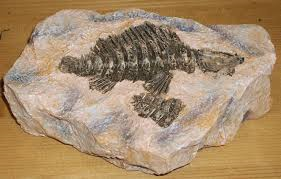 Plant fossil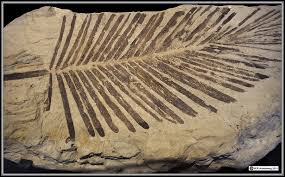 Animal fossilPlant fossil2 The soft parts decayed away leaving the hard parts.2 The soft parts decayed away leaving the hard parts.2 The soft parts decayed away leaving the hard parts.Animal fossilPlant fossilAnimal fossilPlant fossil3 The hard parts were covered and squashed by many layers of sand and other materials.3 The hard parts were covered and squashed by many layers of sand and other materials.3 The hard parts were covered and squashed by many layers of sand and other materials.Animal fossilPlant fossilAnimal fossilPlant fossil4 The animal/plant matter dissolves and is replaced by minerals, leaving a replica of the original bone called a fossil.4 The animal/plant matter dissolves and is replaced by minerals, leaving a replica of the original bone called a fossil.4 The animal/plant matter dissolves and is replaced by minerals, leaving a replica of the original bone called a fossil.Animal fossilPlant fossilAnimal fossilPlant fossilTypes of rocksSedimentaryTypes of rocksSedimentaryTypes of rocksSedimentarysandstone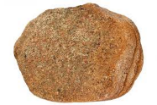 limestone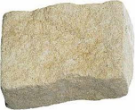 limestonechalk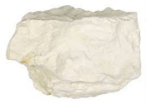 Chalk is used for drawing because it is crumbly and soft.Chalk is used for drawing because it is crumbly and soft.MetamorphicMetamorphicMetamorphicquartzite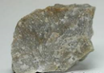 slate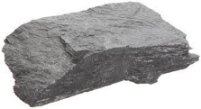 slatemarble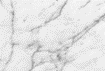 Marble is good for gravestones because it does not rub away.Marble is good for gravestones because it does not rub away.IgneousIgneousIgneousbasalt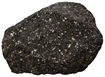 pumice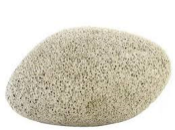 pumicegranite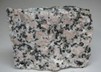 Granite is good for worktops because it is hard and does not absorb water.Granite is good for worktops because it is hard and does not absorb water.